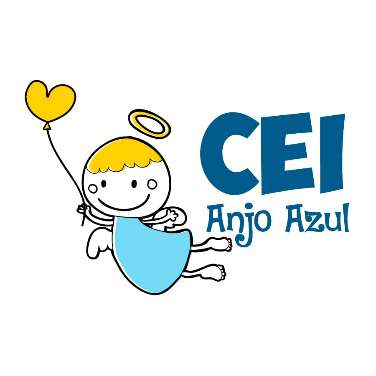 CENTRO DE EDUCAÇÃO INFANTIL ANJO AZULRua 31 de Março/nº 1508Lacerdópolis – SCCEP: 89660 000 Fone: (49) 3552 0279Coordenadora: Marizane Dall’orsolettaE mail: ceianjoazullacerdopolis@gmail.com                     Blogwww.ceianjoazul.blogspot.comFIQUEM EM CASA...APROVEITEM SEU TEMPO, ESTUDEM E BRINQUEM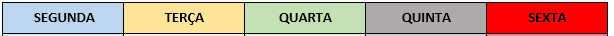 CARGA HORÁRIA: 3h/aula semanal (plataforma/whatsapp) DATA: 6/07 a 10/07PROFESSORA DE RECREAÇÃO: FABIULA APARECIDA SILVA SURDITURMA: VESPERTINO          MATERNAL ICARGA HORÁRIA: 5h/aula semanal (plataforma/whatsapp)DATA: 6/07 a 10/07PROFESSORA DE RECREAÇÃO: LUCIMARA ANDRADE FERRARITURMA:MATUTINO          MATERNAL ICARGA HORÁRIA: 2h/aula semanal (plataforma/whatsapp)DATA: 6/07 a 10/07PROFESSORA: FABIANE TAIS FORMIGHERITURMA: VESPERTINO      MATERNAL IQueridas famílias, a sugestão de experiência para a semana é brincar com quebra-cabeça. A primeira dica é a da foto. Para esse quebra-cabeça você vai precisar de palitos para picolé, tesoura, cola branca e uma imagem. Você pode recortar a imagem em tirinhas com a mesma largura dos palitos, colar sobre eles, embaralhar as “peças” e pedir para a criança montar. 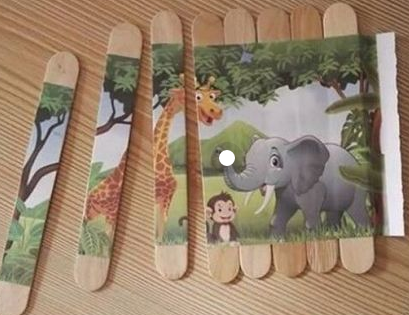 A variação que eu sugiro é: Você pode pedir para que sua criança faça um desenho lindo, do jeitinho dela, bem colorido, em uma folha de papel. Na sequência, você recorta o desenho em pedaços como em um quebra-cabeça, cola as peças sobre um papelão, para que fique bem firme e entregue para a criança montar. Vocês podem produzir quantos quebra-cabeças quiserem e armazená-los em envelopes para a criança brincar sempre que desejar. OBS: Os pais que quiserem, podem postar em suas redes sociais as crianças realizando as atividades/experiências. São experiências de aprendizagens que poderão ser repetidas durante o período. Atenciosamente: CEI Anjo Azul